Музыкальные задачи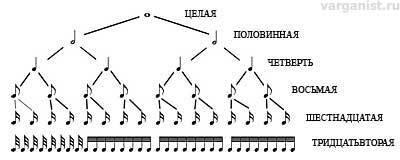 	Пользуясь данным из таблицы выше, можно решить эти задачи.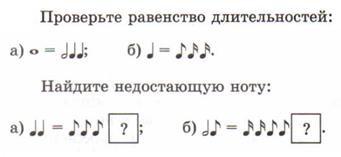 Определите размер такта: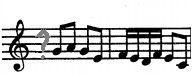 Найдите недостающие ноты: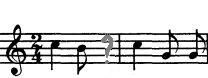 Дайте все возможные значения, включая тридцать вторые: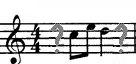 